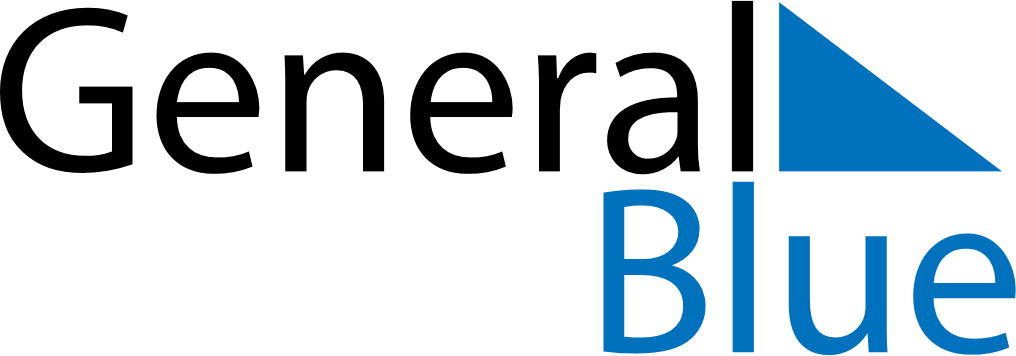 Q1 2026 CalendarCroatiaQ1 2026 CalendarCroatiaQ1 2026 CalendarCroatiaQ1 2026 CalendarCroatiaQ1 2026 CalendarCroatiaQ1 2026 CalendarCroatiaQ1 2026 CalendarCroatiaJanuary 2026January 2026January 2026January 2026January 2026January 2026January 2026January 2026January 2026MONTUETUEWEDTHUFRISATSUN123456678910111213131415161718192020212223242526272728293031February 2026February 2026February 2026February 2026February 2026February 2026February 2026February 2026February 2026MONTUETUEWEDTHUFRISATSUN123345678910101112131415161717181920212223242425262728March 2026March 2026March 2026March 2026March 2026March 2026March 2026March 2026March 2026MONTUETUEWEDTHUFRISATSUN12334567891010111213141516171718192021222324242526272829303131Jan 1: New Year’s DayJan 6: EpiphanyJan 7: Orthodox ChristmasFeb 17: Shrove TuesdayMar 8: International Women’s DayMar 20: End of Ramadan (Eid al-Fitr)